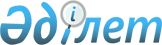 О признании утратившим силу постановления "Об утверждении Правил выдачи служебного удостоверения государственного учреждения "Ревизионная комиссия по Карагандинской области" и его описания" от 07 сентября 2016 года № 13/02Постановление Ревизионной комиссии по Карагандинской области от 28 августа 2020 года № 05/01. Зарегистрировано Департаментом юстиции Карагандинской области 2 сентября 2020 года № 6019
      В соответствии с Законами Республики Казахстан от 23 января 2001 года "О местном государственном управлении и самоуправлении в Республике Казахстан" и от 6 апреля 2016 года "О правовых актах", Ревизионная комиссия по Карагандинской области ПОСТАНОВЛЯЕТ:
      1. Признать утратившим силу постановление Ревизионной комиссии по Карагандинской области "Об утверждении Правил выдачи служебного удостоверения государственного учреждения "Ревизионная комиссия по Карагандинской области" и его описания" от 07 сентября 2016 года №13/02 (зарегистрировано в реестре государственной регистрации нормативных правовых актов за №3970, опубликовано в Эталонном контрольном банке нормативных правовых актов Республики Казахстан в электронном виде 21 октября 2016 года, опубликовано 25 октября 2016 года в газетах "Орталық Қазақстан" №174 (22279) и "Индустриальная Караганда" № 138 (22083)).
      2. Настоящее постановление вводится в действие со дня его первого официального опубликования.
					© 2012. РГП на ПХВ «Институт законодательства и правовой информации Республики Казахстан» Министерства юстиции Республики Казахстан
				
      Исполняющий обязанности председателя ревизионной комиссии по Карагандинской области

В. Александрова
